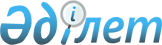 "2018-2020 жылдарға арналған аудандық бюджет туралы" Бородулиха аудандық мәслихатының 2017 жылғы 22 желтоқсандағы № 17-2-VI шешіміне өзгерістер енгізу туралы
					
			Күшін жойған
			
			
		
					Шығыс Қазақстан облысы Бородулиха аудандық мәслихатының 2018 жылғы 14 желтоқсандағы № 30-2-VI шешімі. Шығыс Қазақстан облысы Әділет департаментінің Бородулиха аудандық Әділет басқармасында 2018 жылғы 21 желтоқсанда № 5-8-188 болып тіркелді. Күші жойылды - Шығыс Қазақстан облысы Бородулиха аудандық мәслихатының 2018 жылғы 21 желтоқсандағы № 31-2-VI шешімімен.
      Ескерту. Күші жойылды - Шығыс Қазақстан облысы Бородулиха аудандық мәслихатының 21.12.2018 № 31-2-VI шешімімен (01.01.2019 бастап қолданысқа енгізіледі).

      РҚАО-ның ескертпесі.

      Құжаттың мәтінінде түпнұсқаның пунктуациясы мен орфографиясы сақталған.
      Қазақстан Республикасының 2008 жылғы 4 желтоқсандағы Бюджет кодексінің 109-бабының 5-тармағына, "Қазақстан Республикасының жергілікті мемлекеттік басқару және өзін-өзі басқару туралы" Қазақстан Республикасының 2001 жылғы 23 қаңтардағы Заңының 6-бабы 1-тармағының 1) тармақшасына, "2018-2020 жылдарға арналған облыстық бюджет туралы" Шығыс Қазақстан облыстық мәслихатының 2017 жылғы 13 желтоқсандағы № 16/176-VI шешіміне өзгерістер енгізу туралы" Шығыс Қазақстан облыстық мәслихатының 2018 жылғы 15 қарашадағы № 24/275-VI шешіміне сәйкес (Нормативтік құқықтық актілерді мемлекеттік тіркеу тізілімінде 5695 нөмірімен тіркелген) Бородулиха аудандық мәслихаты ШЕШІМ ҚАБЫЛДАДЫ:
      1. "2018-2020 жылдарға арналған аудандық бюджет туралы" Бородулиха аудандық мәслихатының 2017 жылғы 22 желтоқсандағы № 17-2-VI шешіміне (Нормативтік құқықтық актілерді мемлекеттік тіркеу тізілімінде 5362 нөмірімен тіркелген, Казакстан Республикасы нормативтік құқықтық актілерінің электрондық түрдегі Эталондық бақылау банкінде 2018 жылғы 4 қантарда жарияланған) мынадай өзгерістер енгізілсін:
      1-тармақ мынадай редакцияда жазылсын:
      "1. 2018-2020 жылдарға арналған аудандық бюджет тиісінше 1, 2, 3- қосымшаларға сәйкес, соның ішінде 2018 жылға мынадай көлемдерде бекітілсін:
      1) кірістер – 4323975 мың теңге, соның ішінде:
      салықтық түсімдер – 874590,4 мың теңге;
      салықтық емес түсімдер – 11334,1 мың теңге;
      негізгі капиталды сатудан түсетін түсімдер – 8027 мың теңге;
      трансферттер түсімі – 3430023,5 мың теңге;
      2) шығындар – 4362844,7 мың теңге;
      3) таза бюджеттік кредиттеу – 33910 мың теңге, соның ішінде:
      бюджеттік кредиттер – 57720 мың теңге;
      бюджеттік кредиттерді өтеу – 23810 мың теңге;
      4) қаржы активтерімен операциялар бойынша сальдо – 0 теңге, соның ішінде:
      қаржы активтерін сатып алу – 0 тенге;
      мемлекеттің қаржы активтерін сатудан түсетін түсімдер – 0 теңге;
      5) бюджет тапшылығы (профициті) – -72779,7 мың теңге;
      6) бюджет тапшылығын қаржыландыру (профицитін пайдалану) – 72779,7 мың теңге, соның ішінде:
      қарыздар түсімі – 57720 мың тенге;
      қарыздарды өтеу – 23810 мың тенге;
      бюджет қаражатының пайдаланылатын қалдықтары – 38869,7 мың теңге.";
      8-тармақ мынадай редакцияда жазылсын:
      "8. 2018 жылға арналған аудандық бюджетте республикалық бюджеттен ағымдағы нысаналы трансферттер 191083 мың теңге сомасында ескерілсін.";
      9-тармақ мынадай редакцияда жазылсын:
      "9. 2018 жылға арналған аудандық бюджетте облыстық бюджеттен ағымдағы нысаналы трансферттер 322699,9 мың теңге сомасында ескерілсін.";
      осы шешімнің 1- қосымшасына сәйкес аталған шешімнің 1- қосымшасы жаңа редакцияда жазылсын.
      2. Осы шешім 2018 жылғы 1 қаңтардан бастап қолданысқа енгізіледі. 2018 жылға арналған аудандық бюджеті
					© 2012. Қазақстан Республикасы Әділет министрлігінің «Қазақстан Республикасының Заңнама және құқықтық ақпарат институты» ШЖҚ РМК
				
      Сессия төрағасы, аудандық мәслихаттың хатшысы

У. Майжанов
Бородулиха 
аудандық мәслихатының 
2018 жылғы 14 желтоқсандағы 
№ 30-2-VI шешіміне 1-қосымшаБородулиха 
аудандық мәслихатының 
2017 жылғы 22 желтоқсандағы 
№ 17-2-VI шешіміне 1-қосымша
Санаты
Санаты
Санаты
Санаты
Сома (мың теңге)
Сыныбы
Сыныбы
Сыныбы
Сома (мың теңге)
Ішкі сыныбы
Ішкі сыныбы
Сома (мың теңге)
Кiрiстер атауы
Сома (мың теңге)
I. КІРІСТЕР
4323975
1
Салықтық түсiмдер
874590,4
01
Табыс салығы
325952,2
2
Жеке табыс салығы
325952,2
03
Әлеуметтiк салық
249277,2
1
Әлеуметтiк салық
249277,2
04
Меншікке салынатын салықтар
250844
1
Мүлiкке салынатын салықтар
196751
3
Жер салығы
2271
4
Көлiк құралдарына салынатын салық
31130
5
Бiрыңғай жер салығы
20692
05
Тауарларға, жұмыстарға және қызметтерге салынатын iшкi салықтар
42744
2
Акциздер
3143
3
Табиғи және басқа да ресурстарды пайдаланғаны үшiн түсетiн түсiмдер
27050
4
Кәсiпкерлiк және кәсiби қызметті жүргізгені үшiн алынатын алымдар
12551
08
Заңдық маңызы бар әрекеттерді жасағаны және (немесе) оған уәкiлеттiгi бар мемлекеттiк органдар немесе лауазымды адамдар құжаттар бергені үшiн алынатын мiндеттi төлемдер
5773
1
Мемлекеттік баж
5773
2
Салықтық емес түсімдер
11334,1
01
Мемлекеттiк меншiктен түсетiн кiрiстер
2334,1
5
Мемлекет меншігіндегі мүлікті жалға беруден түсетін кірістер
2302
7
Мемлекеттік бюджеттен берілген кредиттер бойынша сыйақылар
32,1
06
Басқа да салықтық емес түсімдер
9000
1
Басқа да салықтық емес түсімдер
9000
3
Негізгі капиталды сатудан түсетін түсімдер
8027
03
Жердi және материалдық емес активтердi сату
8027
1
Жердi сату
8027
 4
Трансферттердің түсімдері 
3430023,5
02
 Мемлекеттiк басқарудың жоғары тұрған органдарынан түсетiн трансферттер
3430023,5
2
Облыстық бюджеттен түсетiн трансферттер
3430023,5
Функционалдық топ
Функционалдық топ
Функционалдық топ
Функционалдық топ
Функционалдық топ
Сомасы (мың теңге)
Кіші функция
Кіші функция
Кіші функция
Кіші функция
Сомасы (мың теңге)
Бюджеттік бағдарламалардың әкімшісі
Бюджеттік бағдарламалардың әкімшісі
Бюджеттік бағдарламалардың әкімшісі
Сомасы (мың теңге)
Бағдарлама
Бағдарлама
Сомасы (мың теңге)
Атауы
Сомасы (мың теңге)
II. ШЫҒЫНДАР
4362844,7
01
Жалпы сипаттағы мемлекеттiк қызметтер
395488,1
1
Мемлекеттi басқарудың жалпы функцияларын орындайтын өкiлдi, атқарушы және басқа органдар
284908,1
112
Аудан (облыстық маңызы бар қала) мәслихатының аппараты 
21531
001
Аудан (облыстық маңызы бар қала) мәслихатының қызметiн қамтамасыз ету жөніндегі қызметтер
21531
122
Аудан (облыстық маңызы бар қала) әкiмiнiң аппараты 
117344,1
001
Аудан (облыстық маңызы бар қала) әкiмiнiң қызметiн қамтамасыз ету жөніндегі қызметтер
106491,5
113
Жергілікті бюджеттерден берілетін ағымдағы нысаналы трансферттер
10852,6
123
Қаладағы аудан, аудандық маңызы бар қала, кент, ауыл, ауылдық округ әкімінің аппараты
146033
001
Қаладағы аудан, аудандық маңызы бар қала, кент, ауыл, ауылдық округ әкімінің қызметін қамтамасыз ету жөніндегі қызметтер
144615
022
Мемлекеттік органның күрделі шығыстары
1418
2
Қаржылық қызмет
23583
452
Ауданның (облыстық маңызы бар қаланың) қаржы бөлімі
23583
001
Ауданның (облыстық маңызы бар қаланың) бюджетін орындау және коммуналдық меншігін басқару саласындағы мемлекеттік саясатты іске асыру жөніндегі қызметтер
21826
003
Салық салу мақсатында мүлікті бағалауды жүргізу
1657
010
Жекешелендіру, коммуналдық меншікті басқару, жекешелендіруден кейінгі қызмет және осыған байланысты дауларды реттеу
100
5
Жоспарлау және статистикалық қызмет
17648
453
Ауданның (облыстық маңызы бар қаланың) экономика және бюджеттік жоспарлау бөлімі
17648
001
Экономикалық саясатты, мемлекеттік жоспарлау жүйесін қалыптастыру және дамыту саласындағы мемлекеттік саясатты іске асыру жөніндегі қызметтер
17648
9
Жалпы сипаттағы өзге де мемлекеттiк қызметтер
69349
458
Ауданның (облыстық маңызы бар қаланың) тұрғын үй-коммуналдық шаруашылығы, жолаушылар көлігі және автомобиль жолдары бөлімі
25145
001
Жергілікті деңгейде тұрғын үй-коммуналдық шаруашылығы, жолаушылар көлігі және автомобиль жолдары саласындағы мемлекеттік саясатты іске асыру жөніндегі қызметтер
20274
113
Жергілікті бюджеттерден берілетін ағымдағы нысаналы трансферттер
4871
493
Ауданың (облыстық маңызы бар қаланың) кәсіпкерлік, өнеркәсіп және туризм бөлімі
13006
001
Жергілікті деңгейде кәсіпкерлікті, өнеркәсіпті және туризмді дамыту саласындағы мемлекеттік саясатты іске асыру жөніндегі қызметтер
13006
801
Ауданның (облыстық маңызы бар қаланың) жұмыспен қамту, әлеуметтік бағдарламалар және азаматтық хал актілерін тіркеу бөлімі
31198
001
Жергілікті деңгейде жұмыспен қамту, әлеуметтік бағдарламалар және азаматтық хал актілерін тіркеу саласындағы мемлекеттік саясатты іске асыру жөніндегі қызметтер
30358
113
Жергілікті бюджеттерден берілетін ағымдағы нысаналы трансферттер
840
02
Қорғаныс
11629,5
1
Әскери мұқтаждар
9376
122
Аудан (облыстық маңызы бар қала) әкiмiнiң аппараты 
9376
005
Жалпыға бiрдей әскери мiндеттi атқару шеңберiндегi iс-шаралар
9376
2
Төтенше жағдайлар жөнiндегi жұмыстарды ұйымдастыру
2253,5
122
Аудан (облыстық маңызы бар қала) әкiмiнiң аппараты
2253,5
006
Аудан (облыстық маңызы бар қала) ауқымындағы төтенше жағдайлардың алдын алу және оларды жою
2121,5
007
Аудандық (қалалық) ауқымдағы дала өрттерінің, сондай-ақ мемлекеттік өртке қарсы қызмет органдары құрылмаған елді мекендерге өрттердің алдын алу және оларды сөндіру жөніндегі іс-шаралар
132
04
Білім беру
2576932,4
1
Мектепке дейiнгi тәрбие және оқыту
77081
464
Ауданның (облыстық маңызы бар қаланың) бiлiм бөлiмi
77081
040
Мектепке дейінгі білім беру ұйымдарында мемлекеттік білім беру тапсырысын іске асыруға
77081
2
Бастауыш, негiзгi орта және жалпы орта бiлiм беру
2382172,1
464
Ауданның (облыстық маңызы бар қаланың) бiлiм бөлiмi
2335563,1
003
Жалпы білім беру
2295855,1
006
Балаларға қосымша білім беру
39708
465
Ауданның (облыстық маңызы бар қаланың) дене шынықтыру және спорт бөлімі
46609
017
Балалар мен жасөспірімдерге спорт бойынша қосымша білім беру
46609
9
Бiлiм беру саласындағы өзге де қызметтер
117679,3
464
Ауданның (облыстық маңызы бар қаланың) бiлiм бөлiмi
117679,3
001
Жергілікті деңгейде білім беру саласындағы мемлекеттік саясатты іске асыру жөніндегі қызметтер
27975
005
Ауданның (облыстық маңызы бар қаланың) мемлекеттік білім беру мекемелер үшін оқулықтар мен оқу-әдiстемелiк кешендерді сатып алу және жеткізу
56200,3
007
Аудандық (қалалық) ауқымдағы мектеп олимпиадаларын және мектептен тыс іс-шараларды өткiзу
23
015
Жетім баланы (жетім балаларды) және ата-аналарының қамқорынсыз қалған баланы (балаларды) күтіп-ұстауға қамқоршыларға (қорғаншыларға) ай сайынға ақшалай қаражат төлемі
11112
023
Әдістемелік жұмыс
13630
067
Ведомстволықбағыныстағымемлекеттікмекемелерменұйымдардыңкүрделішығыстары
8739
06
Әлеуметтiк көмек және әлеуметтiк қамсыздандыру
331148
1
Әлеуметтiк қамсыздандыру
58267
464
Ауданның (облыстық маңызы бар қаланың) бiлiм бөлiмi
4523
030
Патронат тәрбиешілерге берілген баланы (балаларды) асырап бағу
1488
031
Жетім балаларды және ата-аналарының қамқорынсыз қалған, отбасылық үлгідегі балалар үйлері мен асыраушы отбасыларындағы балаларды мемлекеттік қолдау
3035
801
Ауданның (облыстық маңызы бар қаланың) жұмыспен қамту, әлеуметтік бағдарламалар және азаматтық хал актілерін тіркеу бөлімі
53744
010
Мемлекеттік атаулы әлеуметтік көмек
53744
2
Әлеуметтік көмек
263210
801
Ауданның (облыстық маңызы бар қаланың) жұмыспен қамту, әлеуметтік бағдарламалар және азаматтық хал актілерін тіркеу бөлімі
263210
004
Жұмыспенқамту бағдарламасы
54589
006
Ауылдық жерлерде тұратын денсаулық сақтау, білім беру, әлеуметтік қамтамасыз ету, мәдениет, спорт және ветеринар мамандарына отын сатып алуға Қазақстан Республикасының заңнамасына сәйкес әлеуметтік көмек көрсету
23278
007
Тұрғын үйге көмек көрсету
22812
009
Үйден тәрбиеленіп оқытылатын мүгедек балаларды материалдық қамтамасыз ету
2375
011
Жергiлiктi өкiлеттi органдардың шешiмi бойынша мұқтаж азаматтардың жекелеген топтарына әлеуметтiк көмек
39392
015
Зейнеткерлер мен мүгедектерге әлеуметтiк қызмет көрсету аумақтық орталығы
84290
017
Мүгедектерді оңалту жеке бағдарламасына сәйкес, мұқтаж мүгедектерді міндетті гигиеналық құралдармен және ымдау тілі мамандарының қызмет көрсетуін, жеке көмекшілермен қамтамасыз ету
6125
023
Жұмыспен қамту орталықтарының қызметін қамтамасыз ету
30349
9
Әлеуметтік көмек және әлеуметтік қамтамасыз ету салаларындағы өзге де қызметтер
9671
801
Ауданның (облыстық маңызы бар қаланың) жұмыспен қамту, әлеуметтік бағдарламалар және азаматтық хал актілерін тіркеу бөлімі
9671
018
Жәрдемақыларды және басқа да әлеуметтік төлемдерді есептеу, төлеу мен жеткізу бойынша қызметтерге ақы төлеу
1127
050
Қазақстан Республикасында мүгедектердің құқықтарын қамтамасыз ету және өмір сүру сапасын жақсарту жөніндегі 2012 - 2018 жылдарға арналған іс-шаралар жоспарын іске асыру
8544
 07
Тұрғын үй-коммуналдық шаруашылық
202164
1
Тұрғын үй шаруашылығы
31212
458
Ауданның (облыстық маңызы бар қаланың) тұрғын үй-коммуналдық шаруашылығы, жолаушылар көлігі және автомобиль жолдары бөлімі
31212
004
Азаматтардың жекелеген санаттарын тұрғын үймен қамтамасыз ету
31212
2
Коммуналдық шаруашылық
170011,6
466
Ауданның (облыстық маңызы бар қаланың) сәулет, қала құрылысы және құрылыс бөлімі
170011,6
058
Елді мекендердегі сумен жабдықтау және су бұру жүйелерін дамыту
170011,6
3
Елді-мекендерді абаттандыру
940
123
Қаладағы аудан, аудандық маңызы бар қала, кент, ауыл, ауылдық округ әкімінің аппараты
940
008
Елді мекендердегі көшелерді жарықтандыру
940
08
Мәдениет, спорт, туризм және ақпараттық кеңiстiк
184639
1
Мәдениет саласындағы қызмет
66377
455
Ауданның (облыстық маңызы бар қаланың) мәдениет және тілдерді дамыту бөлімі
66377
003
Мәдени - демалыс жұмысын қолдау
66377
2
Спорт 
17538
465
Ауданның (облыстық маңызы бар қаланың) дене шынықтыру және спорт бөлімі
17538
001
Жергілікті деңгейде дене шынықтыру және спорт саласындағы мемлекеттік саясатты іске асыру жөніндегі қызметтер
6367
005
Ұлттық және бұқаралық спорт түрлерін дамыту
3030
006
Аудандық (облыстық маңызы бар қалалық) деңгейде спорттық жарыстар өткiзу
2071
007
Әртүрлi спорт түрлерi бойынша аудан (облыстық маңызы бар қала) құрама командаларының мүшелерiн дайындау және олардың облыстық спорт жарыстарына қатысуы
6070
3
Ақпараттық кеңістік
57495
455
Ауданның (облыстық маңызы бар қаланың) мәдениет және тілдерді дамыту бөлімі
47932
006
Аудандық (қалалық) кiтапханалардың жұмыс iстеуi
34605
007
Мемлекеттiк тiлдi және Қазақстан халықының басқа да тiлдерiн дамыту
13327
456
Ауданның (облыстық маңызы бар қаланың) iшкi саясат бөлiмi
9312
002
Мемлекеттiк ақпараттық саясат жүргiзу жөніндегі қызметтер
9312
9
Мәдениет, спорт, туризм және ақпараттық кеңiстiктi ұйымдастыру жөнiндегi өзге де қызметтер
43229
455
Ауданның (облыстық маңызы бар қаланың) мәдениет және тілдерді дамыту бөлімі
12328
001
Жергілікті деңгейде тілдерді және мәдениетті дамыту саласындағы мемлекеттік саясатты іске асыру жөніндегі қызметтер
8578
032
Ведомстволық бағыныстағы мемлекеттік мекемелерінің және ұйымдарының күрделі шығыстары
3750
456
Ауданның (облыстық маңызы бар қаланың) iшкi саясат бөлiмi
25870
001
Жергілікті деңгейде ақпарат, мемлекеттілікті нығайту және азаматтардың әлеуметтік сенімділігін қалыптастыру саласында мемлекеттік саясатты іске асыру жөніндегі қызметтер
18717
003
Жастар саясаты саласында іс-шараларды іске асыру
7153
457
Ауданның (облыстық маңызы бар қаланың) мәдениет, тілдерді дамыту, дене шынықтыру және спорт бөлімі
5282
001
Жергілікті деңгейде мәдениет, тілдерді дамыту, дене шынықтыру және спорт саласында мемлекеттік саясатты іске асыру жөніндегі қызметтер
5282
10
Ауыл, су орман, балық шаруашылығы, ерекше қорғалатын табиғи аумақтар, қоршаған ортаны және жануарлар дүниесін қорғау, жер қатынастары
121990
1
Ауыл шаруашылығы
87430
462
Ауданның (облыстық маңызы бар қаланың) ауыл шаруашылығы бөлімі
19709
001
Жергілікті деңгейде ауыл шаруашылығы саласындағы мемлекеттік саясатты іске асыру жөніндегі қызметтер
19709
473
Ауданның (облыстық маңызы бар қаланың) ветеринария бөлімі
67721
001
Жергілікті деңгейде ветеринария саласындағы мемлекеттік саясатты іске асыру жөніндегі қызметтер
20875
007 
Қаңғыбас иттер мен мысықтарды аулауды және жоюды ұйымдастыру
2110
009
Жануарлардың энзоотиялық аурулары бойынша ветеринариялық іс-шараларды жүргізу
236
011
Эпизоотияға қарсы іс-шараларды жүргізу
44500
6
Жер қатынастары
15547
463
Ауданның (облыстық маңызы бар қаланың) жер қатынастары бөлiмi
15547
001
Аудан (облыстық маңызы бар қала) аумағында жер қатынастарын реттеу саласындағы мемлекеттік саясатты іске асыру жөніндегі қызметтер
11826
006
Аудандардың, облыстық маңызы бар, аудандық маңызы бар қалалардың, кенттердің, ауылдардың, ауылдық округтердің шекарасын белгілеу кезінде жүргізілетін жерге орналастыру
3721
9
Ауыл, су, орман, балық шаруашылығы және қоршаған ортаны қорғау мен жер қатынастары саласындағы басқа да қызметтер
19013
453
Ауданның (облыстық маңызы бар қаланың) экономика және бюджеттік жоспарлау бөлімі
19013
099
Мамандарға әлеуметтік қолдау көрсету жөніндегі шараларды іске асыру
19013
11
Өнеркәсiп, сәулет, қала құрылысы және құрылыс қызметi
13726,4
2
Сәулет, қала құрылысы және құрылыс қызметi
13726,4
466
Ауданның (облыстық маңызы бар қаланың) сәулет, қала құрылысы және құрылыс бөлімі
13726,4
001
Құрылыс, облыс қалаларының, аудандарының және елді мекендердің сәулеттік бейнесін жақсарту саласындағы мемлекеттік саясатты іске асыру және ауданның (облыстық маңызы бар қаланың) аумағын оңтайлы және тиімді қала құрылыстық игеруді қамтамасыз ету жөніндегі қызметтер
13726,4
12
Көлiк және коммуникация
68513
1
Автомобиль көлiгi
68513
123
Қаладағы аудан, аудандық маңызы бар қала, кент, ауыл, ауылдық округ әкімінің аппараты
18180
013
Аудандық маңызы бар қалаларда, кенттерде, ауылдарда, ауылдық округтерде автомобиль жолдарының жұмыс істеуін қамтамасыз ету
18180
458
Ауданның (облыстық маңызы бар қаланың) тұрғын үй-коммуналдық шаруашылығы, жолаушылар көлігі және автомобиль жолдары бөлімі
50333
023
Автомобиль жолдарының жұмыс iстеуiн қамтамасыз ету
50333
14
Борышқа қызмет көрсету
32,1
1
Борышқа қызмет көрсету
32,1
452
Ауданның (облыстық маңызы бар қаланың) қаржы бөлімі
32,1
013
Жергілікті атқарушы органдардың облыстық бюджеттен қарыздар бойынша сыйақылар мен өзге де төлемдерді төлеу бойынша борышына қызмет көрсету
32,1
15
Трансферттер
456582,6
1
Трансферттер
456582,6
452
Ауданның (облыстық маңызы бар қаланың) қаржы бөлімі
456582,6
006
Пайдаланылмаған (толықпайдаланылмаған) нысаналы трансферттерді қайтару
1590,6
024
Заңнаманы өзгертуге байланысты жоғары тұрған бюджеттің шығындарын өтеуге төменгі тұрған бюджеттен ағымдағы нысаналы трансферттер
136870
038
Субвенциялар
270054
051
Жергілікті өзін-өзі басқару органдарына берілетін трансферттер
48068
ІІІ. Таза бюджеттік кредиттеу
33910
Бюджеттік кредиттер
57720
10
Ауыл, су, орман, балық шаруашылығы, ерекше қорғалатын табиғи аумақтар, қоршаған ортаны және жануарлар дүниесiн қорғау, жер қатынастары
57720
9
Ауыл, су, орман, балық шаруашылығы қоршаған ортаны қорғау және жер қатынастары саласындағы басқа да қызметтер
57720
453
Ауданның (облыстық маңызы бар қаланың) экономика және бюджеттік жоспарлау бөлімі
57720
006
Мамандарды әлеуметтік қолдау шараларын іске асыру үшін бюджеттік кредиттер
57720
5
Бюджеттік кредиттерді өтеу
23810
01
Бюджеттік кредиттерді өтеу
23810
1
Мемлекеттік бюджеттен берілген бюджеттік кредиттерді өтеу
23810
IV.Қаржы активтерімен операциялар бойынша сальдо
0
Қаржы активтерін сатып алу
0
Мемлекеттiң қаржы активтерiн сатудан түсетiн түсiмдер
0
V. Бюджет тапшылығы (профициті)
-72779,7
VI. Бюджет тапшылығын қаржыландыру (профицитiн пайдалану)
72779,7
7
Қарыздар түсімдері
57720
01
Мемлекеттік ішкі қарыздар
57720
2
Қарыз алу келісім-шарттары
57720
16
Қарыздарды өтеу
23810
1
Қарыздарды өтеу
23810
452
Ауданның (облыстық маңызы бар қаланың) қаржы бөлімі
23810
008
Жергілікті атқарушы органның жоғары тұрған бюджет алдындағы борышын өтеу
23810
8
Бюджет қаражатының пайдаланылатын қалдықтары
38869,7
01
Бюджет қаражаты қалдықтары
38869,7
1
Бюджет қаражатының бос қалдықтары
38869,7